ДӘРІГЕРмен кездесуҚазіргі таңда орын алып отырған эпидемиологиялық жағдайға байланысты 2022 жылдың             8 – желтоқсанында Облыстық ЖИТС орталығының дәрігер – эпидемиологы Артықбаева Алтынай Есеновна және педагог Матаева Меруерт Қанатовна мектебімізде оқушылармен кездесу өткізді.Кездесуде қарастырылған сұрақтар:АИТВ – жұқпасының өзекті мәселелері және оның алдын – алу;Ерте жүктіліктің алдын – алу;Электронды темекінің зияны.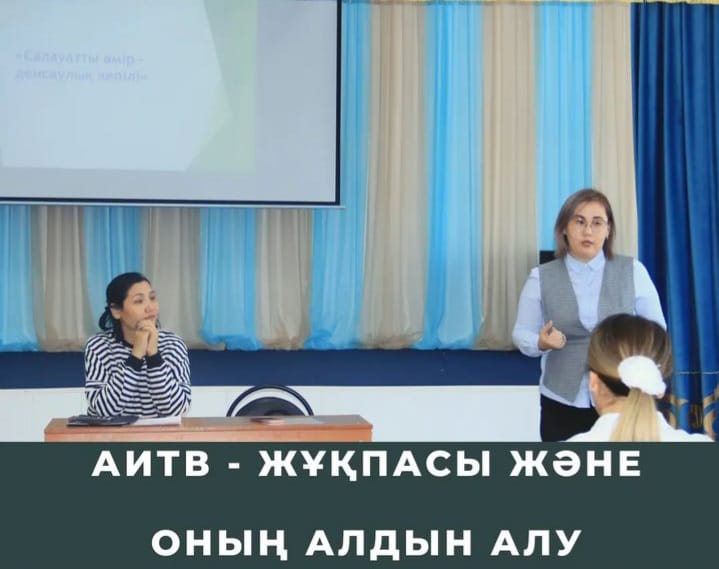 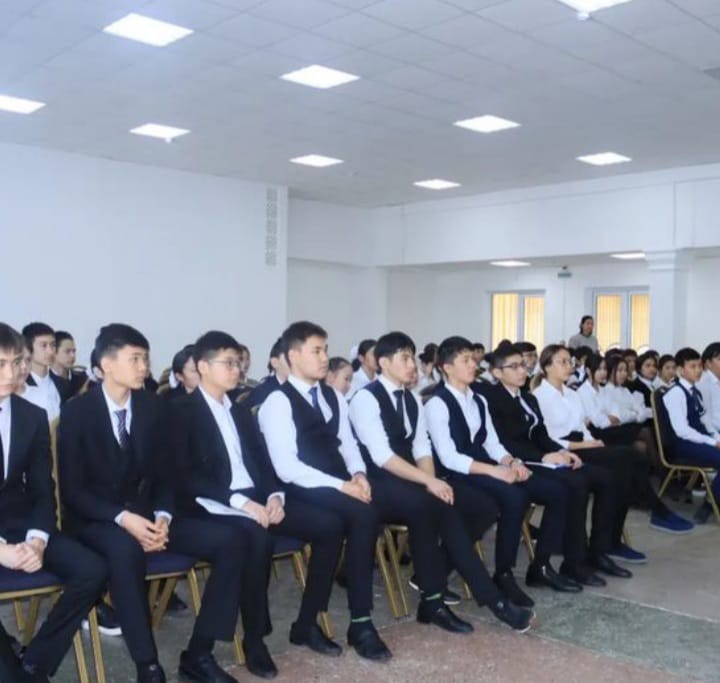 